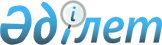 Ұлан аудандық мәслихатының 2018 жылғы 28 наурыздағы № 183 "Әлеуметтік көмек көрсетудің, мөлшерлерін белгілеудің және мұқтаж азаматтардың жекелеген санаттарының тізбесін айқындаудың қағидаларын бекіту туралы" шешіміне өзгеріс енгізу туралы
					
			Күшін жойған
			
			
		
					Шығыс Қазақстан облысы Ұлан ауданы мәслихатының 2019 жылғы 7 маусымдағы № 292 шешімі. Шығыс Қазақстан облысының Әділет департаментінде 2019 жылғы 13 маусымда № 6011 болып тіркелді. Күші жойылды - Шығыс Қазақстан облысы Ұлан ауданы мәслихатының 2024 жылғы 27 наурыздағы № 119 шешімімен
      Ескерту. Күші жойылды - Шығыс Қазақстан облысы Ұлан ауданы мәслихатының 27.03.2024 № 119 шешімімен (алғашқы ресми жарияланған күнінен кейін он күнтізбелік күн өткен соң қолданысқа енгізіледі).
      РҚАО-ның ескертпесі.
      Құжаттың мәтінінде түпнұсқаның пунктуациясы мен орфографиясы сақталған.
      Қазақстан Республикасының 2001 жылғы 23 қаңтардағы "Қазақстан Республикасындағы жергілікті мемлекеттік басқару және өзін-өзі басқару туралы" Заңының 6-бабының 2-3 тармағына, Қазақстан Республикасы Үкіметінің 2013 жылғы 21 мамырдағы № 504 "Әлеуметтік көмек көрсетудің, оның мөлшерлерін белгілеудің және мұқтаж азаматтардың жекелеген санаттарының тізбесін айқындаудың үлгілік қағидаларын бекіту туралы" қаулысына сәйкес Ұлан ауданының мәслихаты ШЕШІМ ҚАБЫЛДАДЫ:
      1. Ұлан аудандық мәслихаттың 2018 жылғы 28 наурыздағы № 183 "Әлеуметтік көмек көрсетудің, мөлшерлерін белгілеудің және мұқтаж азаматтардың жекелеген санаттарының тізбесін айқындаудың қағидаларын бекіту туралы" (нормативтік құқықтық актілерді мемлекеттік тіркеу Тізлімінде 5609 нөмірімен тіркелген, 2018 жылғы 19 сәуірде Қазақстан Республикасы нормативтік құқықтық актілерінің Эталондық бақылау банкінде электрондық түрде жарияланған) шешіміне келесі өзгеріс енгізілсін:
      аталған шешімнің № 1 қосымшасы осы шешімнің қосымшасына сәйкес жаңа редакцияда мазмұндалсын.
      2. Осы шешім алғаш ресми жарияланған күннен кейін он күнтізбелік күн өткен соң қолданысқа енгізіледі. Әлеуметтік көмек көрсетудің, мөлшерлерін белгілеудің және мұқтаж азаматтардың жекелеген санаттарының тізбесін айқындаудың Қағидалары 1. Жалпы қағидалар
      1. Әлеуметтік көмек көрсетудің, мөлшерлерін белгілеудің және мұқтаж азаматтардың жекелеген санаттарының тізбесін айқындаудың Қағидаларында (бұдан әрі – Қағидалар) пайдаланылатын негізгі терминдер мен ұғымдар:
      1) уәкілетті ұйым – "Азаматтарға арналған Үкімет" мемлекеттік корпорациясы" коммерциялық емес акционерлік қоғамының Шығыс Қазақстан облысы бойынша филиалының әлеуметтік қамтамасыз ету бойынша Ұлан ауданының бөлімі;
      2) атаулы күндер – жалпы халықтық тарихи, рухани, мәдени маңызы бар және Қазақстан Республикасы тарихының барысына ықпал еткен оқиғалар;
      3) арнайы комиссия – өмірлік қиын жағдайдың туындауына байланысты әлеуметтік көмек көрсетуге үміткер адамның (отбасының) өтінішін қарау бойынша республикалық маңызы бар қала, астана, аудан (облыстық маңызы бар қала) әкімінің шешімімен құрылатын комиссия;
      4) ең төмен күнкөріс деңгейі – облыстардағы, республикалық маңызы бар қаладағы, астанадағы статистикалық органдар есептейтін мөлшері бойынша ең төмен тұтыну себетінің құнына тең бір адамға қажетті ең төмен ақшалай кіріс;
      5) мереке күндері – Қазақстан Республикасының ұлттық және мемлекеттік мереке күндері;
      6) отбасының (азаматтың) жан басына шаққандағы орташа табысы – отбасының жиынтық табысының айына отбасының әрбір мүшесіне келетін үлесi;
      7) орталық атқарушы орган – халықты әлеуметтік қорғау саласында мемлекеттік саясатты іске асыруды қамтамасыз ететін мемлекеттік орган;
      8) өмірлік қиын жағдай – азаматтың тыныс-тіршілігін объективті түрде бұзатын, ол оны өз бетінше еңсере алмайтын ахуал;
      9) уәкілетті орган – жергілікті бюджет есебінен қаржыландырылатын, әлеуметтік көмек көрсетуді жүзеге асыратын "Ұлан ауданының жұмыспен қамту және әлеуметтік бағдарламалар бөлімі" мемлекеттік мекемесі;
      10) учаскелік комиссия – әлеуметтік көмек алуға өтініш білдірген адамдардың (отбасылардың) материалдық жағдайына тексеру жүргізу және қорытындылар дайындау үшін тиісті әкімшілік – аумақтық бірлік әкімдерінің шешімімен құрылатын комиссия;
      11) шекті шама – әлеуметтік көмектің бекітілген ең жоғары мөлшері.
      2. Осы Қағидалардың мақсаттары үшiн әлеуметтiк көмек ретiнде Ұлан ауданының жергілікті атқарушы органдары мұқтаж азаматтардың жекелеген санаттарына (бұдан әрi – алушылар) өмiрлiк қиын жағдай туындаған жағдайда, сондай-ақ атаулы күндер мен мереке күндерiне ақшалай нысанда көрсететiн көмек түсiнiледi. 
      3. Осы Қағидалар ауданның аумағында тіркелген тұлғаларға таралады.
      4. Адамға (отбасына) әлеуметтік көмек бір рет және (немесе) мерзімді (ай сайын) көрсетіледі.
      5. Учаскелік және арнайы комиссиялар өз қызметін Шығыс Қазақстан облысының әкімдігі бекітетін қағидалардың негізінде жүзеге асырады. 2. Әлеуметтік көмек алушылар санаттарының тізбесін айқындау, әлеуметтік көмектің мөлшерлерін және жан басына шаққандағы орташа табыстың шегін белгілеу тәртібі
      6. Алушылар санатының тізбесін, әлеуметтік көмектің шекті мөлшерлерін, өмірлік қиын жағдай туындаған кезде әлеуметтік көмекке өтініш білдіру мерзімдерін Ұлан ауданының әкімдігімен белгіленеді және Ұлан аудандық мәслихатының шешімімен бекітіледі.
      Бұл ретте азаматтарды өмірлік қиын жағдай туындаған кезде мұқтаждар санатына жатқызу үшін мыналар:
      1) Қазақстан Республикасының заңнамасында көзделген негіздемелер;
      2) табиғи зілзаланың немесе өрттің салдарынан азаматқа (отбасына) не оның мүлкіне зиян келтіру, не әлеуметтік мәні бар аурудың болуы;
      3) Ұлан аудандық мәслихатымен белгіленген ең төмен күнкөріс деңгейіне еселік қатынаста шектен аспайтын жан басына шаққандағы орташа табыстың болуы;
      4) көпбалалық және/немесе Ұлан ауданының мектепке дейінгі ұйымдарына баратын ерекше білім беру қажеттіліктері бар балалардың болуы негіздеме болып табылады.
      7. Әлеуметтік көмектің алушылар санатының тізбесі:
      1) жетімдік; 
      2) ата-ана қамқорлығының болмауы; 
      3) кәмелетке толмағандардың қадағалаусыз қалуы, оның ішінде девиантты мінез-құлық; 
      4) арнаулы білім беру ұйымдарында, ерекше режимде ұстайтын білім беру ұйымдарында жүрген кәмелетке толмағандар;
      5) туғаннан бастап үш жасқа дейінгі балалардың ерте психофизикалық даму мүмкіндіктерінің шектелуі; 
      6) дене бітімі және (немесе) ақыл-ой мүмкіндіктеріне байланысты организм функцияларының тұрақты бұзылуы; 
      7) әлеуметтік мәні бар аурулардың және айналасындағыларға қауіп төндіретін аурулардың салдарынан тыныс-тіршілігі шектелген адамдар; 
      8) жасының егде тартуына байланысты, ауруы және (немесе) мүгедектігі салдарынан өзіне-өзі күтім жасай алмауы; 
      9) әлеуметтік бейімсіздікке және әлеуметтік депривацияға алып келген қатыгездікке ұшыраған адамдар; 
      10) баспанасыздық (белгілі бір тұрғылықты жері жоқ адамдар); 
      11) бас бостандығынан айыру орындарынан босатылуы;
      12) пробация қызметінің есебінде болу; 
      13) мектепке дейінгі ұйымдарға баратын көпбалалы отбасылардағы балалар және ерекше білім беру қажеттіліктері бар балалар.
      8. Адамның (отбасының) жан басына шаққандағы орташа табыстың шегі ең төмен күнкөріс деңгейінің екі еселік мөлшерінде белгіленсін.
      Осы Қағидалардың 7 тармағының 13) тармақшасында көрсетілген алушылар санаты үшін жан басына шаққандағы орташа табыстың шегі ең төмен күнкөріс деңгейінің алты еселік мөлшерінде бекітілсін.
      9. Әрбiр жекелеген жағдайда көрсетiлетiн әлеуметтiк көмек мөлшерiн арнайы комиссия айқындайды және оны әлеуметтiк көмек көрсету қажеттiлiгi туралы қорытындыда көрсетедi. Әлеуметтік көмектің шекті мөлшері 100 (жүз) айлық есептік көрсеткішті құрайды. 
      10. Табыстарын есептеусіз ай сайынғы әлеуметтік көмек туберкулездің белсенді түрімен ауыратын және амбулаториялық емделуде тұрған азаматтарға, жол жүрулеріне және қосымша азықтарына – 6 (алты) айлық есептік көрсеткіш мөлшерінде берілсін.
      11. Атаулы күндер мен мереке күндеріне бір реттік әлеуметтік көмек азаматтардың мынадай санаттарына көрсетіледі:
      1) 15 ақпан - Ауғанстан аумағынан әскерлерді шығару күні, интернационалист-жауынгерлерді еске алу күні:
      жеңілдіктер мен кепілдіктер жағынан Ұлы Отан соғысына қатысушыларына және мүгедектеріне теңестірілген тұлғаларға;
      бұрынғы КСР Одағын қорғау кезiнде, әскери қызметтiң өзге де мiндеттерiн басқа уақытта орындау кезiнде жаралануы, контузия алуы, зақымдануы салдарынан немесе майданда болуына байланысты, сондай-ақ Ауғанстанда немесе ұрыс қимылдары жүргiзiлген басқа мемлекеттерде әскери мiндетiн өтеу кезiнде ауруға шалдығуы салдарынан мүгедек болған әскери қызметшiлер; 
      әскери мiндетiн орындау кезiнде жаралануы, контузия алуы, зақымдануы салдарынан, яки майданда болуына немесе ұрыс қимылдары жүргiзiлген мемлекеттерде әскери мiндетiн орындауына байланысты ауруға шалдығуы салдарынан мүгедек болған бұрынғы КСР Одағының мемлекеттік қауіпсіздік органдарының және ішкі істер органдарының басшы және қатардағы құрамындағы адамдар; 
      1944 жылдың 1 қаңтарынан 1951 жылдың 31 желтоқсанына дейiнгi кезеңде Украин КСР-i, Беларусь КСР-i, Литва КСР-i, Латыш КСР-i, Эстон КСР-i аумақтарында қимыл жасаған халықты қорғаушы жойғыш батальондардың, взводтар мен отрядтардың жауынгерлерi мен командалық құрамы қатарында болған, осы батальондарда, взводтарда, отрядтарда қызмет мiндетiн атқару кезiнде жаралануы, контузия алуы немесе зақымдануы салдарынан мүгедек болған адамдар;
      басқа елдерде қимыл жасаған әскер құрамдарына қызмет көрсеткен және ұрыс қимылдарын жүргiзу кезiнде жаралануы, контузия алуы, зақымдануы салдарынан мүгедек болған тиiстi санаттағы жұмысшылар мен қызметшiлер – 35 (отыз бес) айлық есептік көрсеткіш;
      2) 8 наурыз - Халықаралық әйелдер күні: 
      "Алтын алқа" алқасымен, I және II дәрежелі "Ана даңқы" ордендерімен марапатталған немесе бұрын "Батыр ана" атағын алған көп балалы аналарға; "Күміс алқа" алқасымен марапатталған көп балалы аналарға;
      бірге тұратын кәмелетке толмаған төрт немесе оданда аса балалары бар көп балалы отбасыларға – 5 (бес) айлық есептік көрсеткіш;
      3) 26 сәуір - Халықаралық радиациялық авариялар мен апаттар құрбандарын еске алу күні:
      Чернобыль АЭС-ындағы апаттың, азаматтық немесе әскери мақсаттағы объектiлердегi басқа да радиациялық апаттар мен авариялардың зардаптарын жою кезiнде қаза тапқан адамдардың отбасыларна - 35 (отыз бес) айлық есептік көрсеткіш;
      1988-1989 жылдары Чернобль атом электростанциясындағы апаттың салдарын жоюға қатысқан адамдарға – 35 (отыз бес) айлық есептік көрсеткіш;
      Чернобыль АЭС-ындағы апаттың, азаматтық немесе әскери мақсаттағы объектiлердегi басқа да радиациялық апаттар мен авариялардың, ядролық қаруды сынаудың салдарынан мүгедек болған адамдарға, сондай-ақ, ата-анасының бiрiнiң радиациялық сәуле алуы себебiнен генетикалық жағынан мүгедек болып қалған олардың балаларына – 25 (жиырма бес) айлық есептік көрсеткіш;
      4) 9 мамыр - Жеңіс күні:
      Ұлы Отан соғысының мүгедектері мен қатысушыларына – 215 (екі жүз он бес) айлық есептік көрсеткіш;
      Ауғанстандағы немесе ұрыс қимылдары жүргiзiлген басқа мемлекеттердегi ұрыс қимылдары кезеңiнде жараланудың, контузия алудың, зақымданудың немесе ауруға шалдығудың салдарынан қаза тапқан (хабар-ошарсыз кеткен) немесе қайтыс болған әскери қызметшiлердiң отбасыларына – 35 (отыз бес) айлық есептік көрсеткіш;
      қайталап некеге отырмаған Ұлы Отан соғысы уақытында қаза тапқан, хабар-ошарсыз кеткен әскери қызметшілердің зайыптарына - 35 (отыз бес) айлық есептік көрсеткіш;
      Ұлы Отан соғысы жылдарында тылдағы қажырлы еңбегі және мінсіз әскери қызметі үшін бұрынғы КСР Одағының ордендерімен және медальдерімен наградталғандарға – 25 (жиырма бес) айлық есептік көрсеткіш;
      1941 жылғы 22 маусымнан 1945 жылғы 9 мамырға дейін 6 айдан кем емес жұмыс істеген тұлғаларға, Ұлы Отан соғысы жылдарында тылдағы қажырлы еңбегі және мінсіз әскери қызметі үшін бұрынғы КСР Одағының ордендерімен және медальдерімен наградталмағандарға – 4,5 (төрт бүтін оннан бес) айлық есептік көрсеткіш;
      саяси қуғын-сүргін құрбандарына, саяси қуғын-сүргіннен зардап шеккен адамдарға - 4,5 (төрт бүтін оннан бес) айлық есептік көрсеткіш.  3. Әлеуметтік көмек көрсету тәртібі
      12. Атаулы күндер мен мереке күндеріне әлеуметтік көмек алушылардан өтініштер талап етілмей уәкілетті ұйымның не өзге де ұйымдардың ұсынымы бойынша Ұлан ауданының әкімдігі бекітетін тізімдер бойынша көрсетіледі.
      13. Туберкулездің белсенді түрімен ауыратын және амбулаториялық емделуде тұрған азаматтарға ай сайынғы әлеуметтік көмек туберкулезге қарсы диспансердің бірінші басшысымен бекітілген диспансердің тізімі бойынша көрсетіледі.
      14. Өмірлік қиын жағдай туындаған кезде әлеуметтік көмек алу үшін, өтініш беруші өзінің немесе отбасының атынан уәкілетті органға немесе кент, ауыл, ауылдық округтың әкіміне өтінішке қоса мынадай құжаттарды:
      1) жеке басын куәландыратын құжатты;
      2) тұрақты тұрғылықты жері бойынша тіркелгенін растайтын құжатты;
      3) Қазақстан Республикасы Үкіметінің 2013 жылғы 21 мамырдағы № 504 қаулысымен бекітілген Әлеуметтік көмек көрсетудің, мөлшерлерін белгілеудің және мұқтаж азаматтардың жекелеген санаттарының тізбесін айқындаудың Үлгілік Қағидаларының 1 қосымшасына сәйкес, адамның (отбасының) құрамы туралы мәліметтерді;
      4) адамның (отбасы мүшелерінің) табыстары туралы мәліметтерді;
      5) өмірлік қиын жағдайдың туындағанын растайтын актіні және/немесе құжатты ұсынады.
      Табиғи зiлзаланың немесе өрттiң салдарынан өмiрлiк қиын жағдайға түскен адамдар (отбасылар) өтінішті оқиға болған күннен бастап үш ай ішінде береді.
      15. Құжаттар салыстырып тексеру үшін, түпнұсқаларда және көшірмелерде ұсынылады, содан кейін құжаттардың түпнұсқалары өтініш берушіге қайтарылады.
      16. Өмірлік қиын жағдай туындап, әлеуметтік көмек көрсетуге өтініш келіп түскен кезде, уәкілетті орган бір жұмыс күні ішінде өтініш берушінің құжаттарын адамның (отбасының) материалдық жағдайына тексеру жүргізу үшін учаскелік комиссияға жібереді. 
      17. Учаскелік комиссия құжаттарды алған күннен бастап екі жұмыс күні ішінде өтініш берушіге тексеру жүргізеді, оның нәтижелері бойынша Үлгілік қағидалардың 2, 3 қосымшаларына сәйкес нысандар бойынша, адамның (отбасының) материалдық жағдайы туралы акті жасайды, адамның (отбасының) әлеуметтік көмекке мұқтаждығы туралы қорытынды дайындайды және оларды уәкілетті органға немесе кент, ауыл, ауылдық округ әкіміне жібереді.
      Кент, ауыл, ауылдық округ әкімі учаскелік комиссияның актісі мен қорытындысын алған күннен бастап екі жұмыс күні ішінде оларды қоса берілген құжаттармен уәкілетті органға жібереді.
      18. Әлеуметтiк көмек көрсету үшiн құжаттар жетiспеген жағдайда, уәкiлеттi орган әлеуметтiк көмек көрсетуге ұсынылған құжаттарды қарау үшiн, қажеттi мәлiметтердi тиiстi органдардан сұратады.
      19. Өтiнiш берушiнiң қажеттi құжаттарды олардың бүлiнуiне, жоғалуына байланысты ұсынуға мүмкiндiгi болмаған жағдайда, уәкiлеттi орган тиiстi мәлiметтердi қамтитын өзге уәкiлеттi органдар мен ұйымдардың деректерi негiзiнде әлеуметтiк көмек тағайындау туралы шешiм қабылдайды.
      20. Уәкілетті орган учаскелік комиссиядан немесе кент, ауыл, ауылдық округ әкімінен құжаттар келіп түскен күннен бастап бір жұмыс күні ішінде Қазақстан Республикасының заңнамасына сәйкес адамның (отбасының) жан басына шаққандағы орташа табысын есептеуді жүргізеді және құжаттардың толық пакетін арнайы комиссияның қарауына ұсынады. 
      21. Арнайы комиссия құжаттар келiп түскен күннен бастап екi жұмыс күнi iшiнде әлеуметтiк көмек көрсетудің қажеттiлiгi туралы қорытынды шығарады, оң қорытынды болған кезде әлеуметтiк көмектiң мөлшерiн көрсетедi. 
      22. Уәкілетті орган өтініш берушінің әлеуметтік көмек алуға қажетті құжаттарын тіркеген күннен бастап сегіз жұмыс күні ішінде қабылданған құжаттар мен арнайы комиссияның әлеуметтік көмек көрсетудің қажеттілігі туралы қорытындысының негізінде, әлеуметтік көмек көрсету не көрсетуден бас тарту туралы шешім қабылдайды.
      Осы Қағидалардың 18 және 19-тармақтарында көрсетілген жағдайларда уәкілетті орган өтініш берушіден немесе кент, ауыл, ауылдық округтің әкімінен құжаттарды қабылдаған күннен бастап жиырма жұмыс күні ішінде әлеуметтік көмек көрсету не көрсетуден бас тарту туралы шешім қабылдайды.
      23. Уәкiлеттi орган шешiм қабылдаған күннен бастап үш жұмыс күнi iшiнде қабылданған шешiм туралы (бас тартқан жағдайда – негiздемесiн көрсете отырып) өтiнiш берушiнi жазбаша хабардар етедi.
      24. Әлеуметтік көмек көрсетуден бас тарту:
      1) өтiнiш берушiлер ұсынған мәлiметтердiң дәйексiздiгi анықталған;
      2) өтiнiш берушi адамның (отбасының) материалдық жағдайына тексеру жүргiзуден бас тартқан, жалтарған;
      3) адамның (отбасының) жан басына шаққандағы орташа табысы әлеуметтiк көмек көрсету үшiн жергілікті өкілді органдар белгiлеген шектен артқан жағдайларда жүзеге асырылады.
      25. Әлеуметтiк көмек ұсынуға шығыстарды қаржыландыру жергілікті бюджетте көзделген ағымдағы қаржы жылына арналған қаражат шегiнде жүзеге асырылады. 4. Көрсетілетін әлеуметтік көмекті тоқтату және қайтару үшін негіздемелер
      26. Әлеуметтік көмек:
      1) алушы қайтыс болғанда;
      2) алушы Ұлан ауданының шегінен тыс тұрақты тұруға кеткенде;
      3) алушыны мемлекеттік медициналық-әлеуметтік мекемелерге тұруға жібергенде;
      4) алушы ұсынған мәліметтердің дәйексіздігі анықталған жағдайларда тоқтатылады.
      Әлеуметтік көмекті төлеу көрсетілген жағдаяттар туындаған айдан бастап тоқтатылады.
      27. Артық төленген сомалар ерікті немесе Қазақстан Республикасының заңнамасында белгіленген өзгеше тәртіпте қайтаруға жатады. 5. Қорытынды қағида
      28. Әлеуметтік көмек көрсету мониторингін және есепке алуды уәкілетті орган "Е-собес" автоматтандырылған ақпараттық жүйесінің дерекқорын пайдалана отырып жүргізеді.
					© 2012. Қазақстан Республикасы Әділет министрлігінің «Қазақстан Республикасының Заңнама және құқықтық ақпарат институты» ШЖҚ РМК
				
      Ұлан аудандық

      мәслихат хатшысы,

      сессия төрағасы

О. Сыдыков
2019 жылғы "7" мамырдағы 
№ 292 Ұлан аудандық 
мәслихатының шешіміне 
қосымша